Interfraternity Council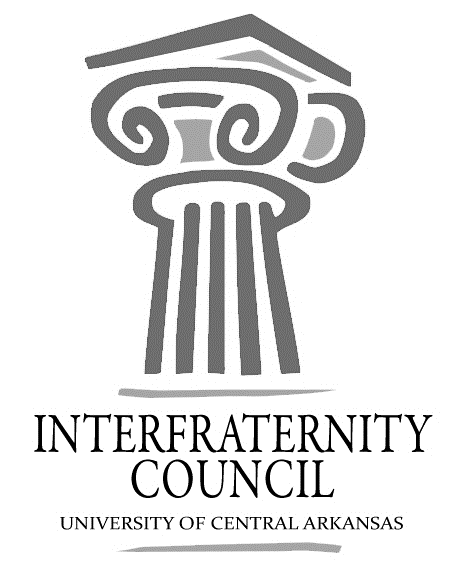 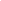 General MeetingUniversity of Central Arkansas Tuesday, February 26, 2019Action ItemsWhat needs to be turned in by delegates, completed by exec board members, etc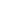 Decisions MadeWhat concrete decisions were made at this meeting?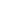 Upcoming DatesWhat important events and deadlines should you be looking out for?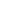 Commence Meeting:Delegate Roll CallGuest speakersExecutive DiscussionVP of Development – Blake EddingtonVP of Recruitment – Lamon WadeAugust 24 Frat DazeMarch 28 - RoundtableVP of Judicial Affairs – Andrey Archer No more than 2 missed meetingsVP of Communications – Will Silerpay dues by midnight tonighte.	 President – Colton RoweSOS Apps are outFoundation ScholarshipsAdvisors’ Report5-star Reports are out/Presidents need to set up appointmentGreek Look-Book pictures need to be emailed to kfrazier6@uca.eduPhonathon schedule will be emailed out/names neededNew BusinessChapter ReportsAlpha Sigma Phi- No ReportBeta Upsilon Chi – No Report Phi Gamma Delta – AbsentPhi Sigma Kappa – Drunk Driving seminar/course March 5March 11-15 food drivePi Kappa Alpha – No ReportSigma Nu – AbsentSigma Phi Epsilon – No ReportSigma Tau Gamma – No ReportVIII.	End Meeting: Interfraternity Council Contact InformationFIJI & Sigma Nu AbsentPresident Colton Rowecrowe3@cub.uca.eduVP RecruitmentLamon Wadelwade3@cub.uca.eduVP Judicial AffairsAndrey Archeraarcher3@cub.uca.eduVP DevelopmentBlake Eddingtonbeddington2@cub.uca.eduVP CommunicationsWill Silerwsiler1@cub.uca.eduucaifcexec@gmail.com